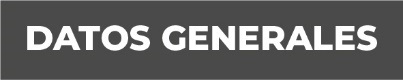 Nombre Alicia Montiel LópezGrado de Escolaridad Licenciatura en Trabajo SocialCédula Profesional (Licenciatura) 10542978Teléfono de Oficina 228-8-13-96-96. Ext.1012Correo Electrónico cavdpgj@hotmail.comcavdpgj@hotmail.comFormación Académica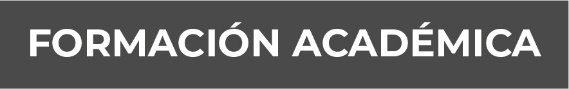 Febrero 2002a Julio 2004Universidad de Trabajo Social en Poza Rica de Hidalgo, Veracruz, Universidad Veracruzana.Trayectoria Profesional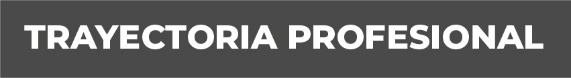 Noviembre 1999 a Enero 2000Encargada de la Coordinación de Servicios a la Comunidad de la Subprocuraduría Especializada en Asuntos de los Indígenas.Enero 2000 a Julio 2013Jefa de la Oficina de Trabajo Social del Centro de Atención a Víctimas.Julio 2013 a Noviembre 2014Jefa del Departamento del Primer Contacto de Atención a Víctimas en la Unidad Integral de Procuración de Justicia del Decimoprimer Distrito Judicial, de la Subprocuraduría Regional de Xalapa, Ver. Conocimiento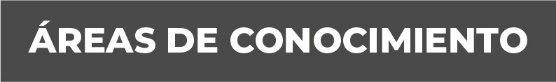 Derecho ConstitucionalDerecho PenalDerechos Humanos